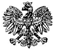 Zgierz, dn. 04.09.2023 r.ZP.272.12.2023.AB/8INFORMACJA Z OTWARCIA OFERT 	Na podstawie art. 222 ust. 5 ustawy z dnia 11 września 2019 r. – Prawo zamówień publicznych 
(tj. Dz. U. z 2023 r., poz. 1605 - zwanej dalej Ustawą), Zarząd Powiatu Zgierskiego zwany dalej Zamawiającym udostępnia informacje dotyczące złożonych ofert w postępowaniu prowadzonym w trybie podstawowym na podstawie art. 275 pkt 2 Ustawy, pn.: „Remont drogi powiatowej Nr 5109 E relacji Modlna - Leśmierz”Zarząd Powiatu Zgierskiego________________________________________	                                                                           (podpis Kierownika Zamawiającego lub osoby upoważnionej)	ZARZĄD POWIATU ZGIERSKIEGO	95-100 Zgierz, ul. Sadowa 6a   tel. (42) 288 81 00, fax (42) 719 08 16zarzad@powiat.zgierz.pl, www.powiat.zgierz.plNr ofertyNazwa i adres  WykonawcyŁĄCZNA CENA BRUTTO 1GENERAL BUD Sp. o.o. 99-210 Uniejów, ul. Dąbska 55 1 498 177,88 zł2Zakład Remontowo Drogowy 
Spółka z ograniczoną odpowiedzialnością Sp.k.90-361 Łódź, ul. Piotrkowska 276,1 728 881,90 zł3COLAS Polska Sp. z o.o.62-070 Palędzie, ul. Nowa 49, 1 636 088,81 zł4Roboty Drogowe Dariusz Kłys 95-002 Smardzew Łagiewniki Nowe, ul. Smardzewska 52 256 458,86 zł5P.U.H. „DOMAX” Arkadiusz Mika42-283 Boronów, ul. Grabińska 81 616 566,69 zł6Przedsiębiorstwo Budowy Dróg i Mostów 
„ERBEDIM” Sp. z o.o. 97-300 Piotrków Trybunalski, ul. Żelazna 31 644 290,05 zł